Инструктор по физической культуре рекомендует родителям (законным представителям) детей подготовительной группы:перечень физкультминуток, комплексов утренней гимнастики, подвижных игр и видов основных движений.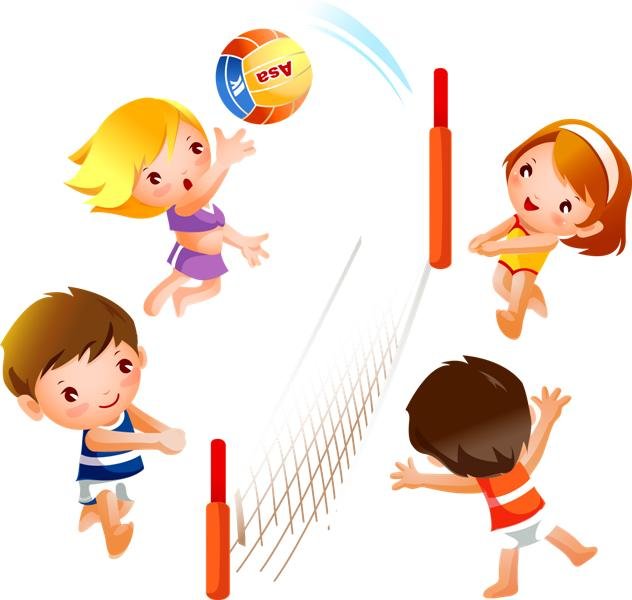 Физкультминутка«Пирамидка»Вот большая пирамидка (потянуться вверх)И веселый мячик звонкий (прыжки на месте)Мягкий мишка косолапый(шаги на месте, на внешней стороне стопы)Все живут в большой коробке (показать большой квадрат)Но когда ложусь я спать (руки под щеку, закрыть глаза)Начинают все играть (изобразить любое движение)«Фрукты»Будем мы варить компот (маршировать на месте)Фруктов нужно много. Вот (показать руками - "много")Будем яблоки крошить,Грушу будем мы рубить,Отожмем лимонный сок,Слив положим и песок (имитировать, как крошат, рубят, отжимают, кладут, насыпают песок)Варим, варим мы компот, (повернуться вокруг себя)Угостим честной народ (хлопать в ладоши)«Попрыгай!»На каждую строчку стихотворения — четыре прыжка.Левой ножкой — прыг, прыг.Правой ножкой — прыг, прыг.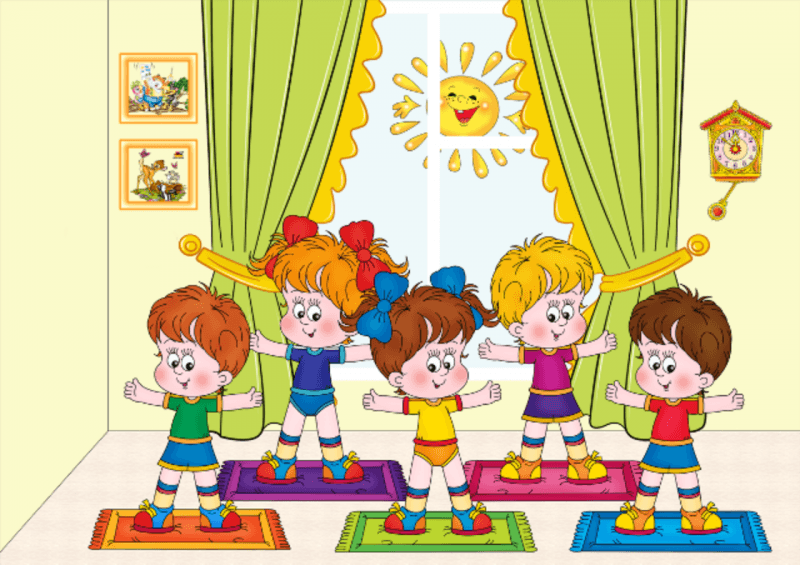 Мы попрыгаем на двух:Ух, ух, ух, ух!Влево мы попрыгаем,Вправо мы попрыгаем.Мы вперед пойдемИ назад отойдем!«О левой и правой руке»Смотрите-ка, вот две руки:Правая и левая!(вытягиваем руки вперед, показывая)Они в ладоши могут бить –И правая, и левая!(хлопаем в ладоши)Они мне могут нос зажать –И правая, и левая!(по очереди зажимаем нос правой и левой рукой)Ладошкой могут рот прикрыть -И правая, и левая!(прикрываем рот той и другой)Дорогу могут показать –И правая, и левая!(показываем направление то правой, то левой рукой)И с правою, и с левою!(дружеское рукопожатие)И могут ласковыми бытьИ правая, и левая!Обнимут вас, ко мне прижмут –И правая, и левая!(обхватываем себя руками – “обнимаем”)«Яблоко»Вот так яблоко! (встали)Оно (руки в стороны)Соку сладкого полно (руки на пояс)Руку протяните, (протянули руки вперед)Яблоко сорвите (руки вверх)Стал ветер веточку качать, (качаем вверху руками)Трудно яблоко достать (подтянулись)Подпрыгну, руку протяну (подпрыгнули)И быстро яблоко сорву! (хлопок в ладоши над головой)Вот так яблоко! (встали)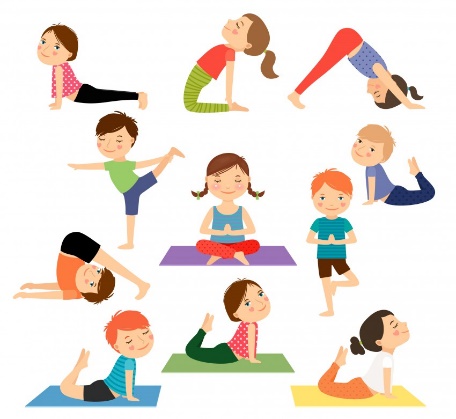 Оно (руки в стороны)Соку сладкого полно (руки на пояс)Утренняя гимнастикаКомплекс №1Ходьба на носках, на пятках с разным положением рук(руки в стороны, на пояс).Упражнения без предметов• «Поклонись головой» И. П.: ноги вместе, руки на поясе. 1- наклон головы вперед, 2- и. п., 3- наклон назад, 4-и. п. Повторить 8 раз.• «Рывки руками» И. П.: ноги на ш. п., руки перед грудью, согнуты в локтях 1- рывок руками перед грудью, 2- поворот вправо, прямые руки развести в стороны. То же влево. Повторить 8 раз.• «Повороты» И. П.: ноги на ширине плеч, руки на поясе 1- поворот вправо, п. руку за спину, л. – на п. плечо, 2- и. п. То же в л. сторону. Повторить 8 раз.• «Наклоны – скручивания» И. П.: ноги на ширине плеч, руки на поясе 1- наклон вправо, левая рука над головой тянется вправо, правая – за спиной тянется влево,2- и. п. То же в л. сторону. Повторить 8 раз.• «Стойкий оловянный солдатик» И. П.: стоя на коленях, руки прижаты к туловищу 1- отклониться назад, задержаться, 2- и. п. Повторить 8 раз.• «Прыжки» И. П.: ноги вместе, руки на поясе.1-8 прыжки на двух ногах на месте. Повторить 2-3 раза.Ходьба, легкий бег.Комплекс №2Упражнения с флажками• «Флажки в стороны» И. П.: основная стойка, флажки внизу 1- флажки в стороны; 2 –вверх; 3 –в стороны; 4 – и.п. Повторить 8-10 раз.• «Повороты» И. П.: стойка ноги врозь, флажки внизу.1- поворот вправо (влево), взмахнуть флажками; 2 – вернуться в и.п. То же влево. Повторить 8-10 раз.• «Приседания» И. П.: основная стойка, флажки в согнутых руках у груди.1- флажки в стороны;2 – присесть, флажки вперёд; 3 – встать, флажки в стороны; 4 – и.п. Повторить 8-10 раз.• «Наклоны вперед». И. П.: стойка ноги врозь, флажки за спиной. 1 – флажки в стороны; 2 – наклониться вперёд, скрестить флажки перед собой; 3 – выпрямиться, флажки в стороны; 4 –и.п.Повторить 8-10 раз.• «Флажки вверх». И. П.: основная стойка, флажки внизу. . 1 – шаг вправо, флажки вверх; 2 - и.п. То же влево.Повторить 8-10 раз.• «Прыжки – не попадись» .Прыжки на двух ногах вокруг стула или пуфа. Повторить 2 раза.Ходьба на месте. Упражнение на дыхание "Воздушный шар". Повторить 4 раза.Подвижные игры в домашних условиях«Четыре стихии»Инвентарь: пластиковый или резиновый мяч диаметром 18-23 см.Мама и ребенок становятся на расстоянии 1,5 – 2 м друг от друга. В руках у мамы мяч. Она объясняет ребенку, что четыре стихии – это земля, вода, воздух и огонь; на земле живут звери, в воде – рыбы, в воздухе – птицы, в огне не живет никто.Мама бросает ребенку мяч и произносит, например слово «земля». Ребенок сразу же кидает мяч обратно маме и называет какого-либо зверя, например зайца. Если мама скажет огонь и бросит ребенку мяч, то его ловить нельзя, от мяча нужно увернуться.Примечания:1)  Мама кидает ребенку мяч несколько раз подряд (3-5), постепенно ускоряя темп.2)  Если ребенок даст неправильный ответ или затрудниться с ответом, то они с мамой меняются ролями. (и наоборот).3)  По мере овладения правилами игры первый водф\ящий выбирается по считалки.«У Матрены, у старушки»Мама и ребенок встают друг напротив друга на расстоянии 80-100 см. Мама читает стихотворения и показывает движения, которые ребенок повторяет вслед за ней:У Матрены, у старушки «Завязывают платочек» под подбородкомЖили в маленькой избушкеСкладывают руки «домиком» над головой.Пять сыновей и пять дочерейПоказывают правую ладошку с широко расставленными пальцами, левая рука на пояс, то же – с переменой рук.И все без бровей Закрывают брови ладонями обеих рук.Вот с такими носамиДвижением от носа выпрямляют вперед правую руку, потом – левую.Вот с такими усамиСложенные вместе пальцы обеих рук помещают под носом, затем руки разводят в стороны.Вот с такими ушамиВыполняют машущие движения кистями рук вперед – назад около ушей.И все с бо-ро-дой.Движением от подбородка выпрямляют вперед – вниз правую руку, то же - левой рукой.Они не пили, не елиПодносят ко рту правую руку, кисть сжата в кулачок, то же – левой рукой.Друг на друга смотрелиВыполняют полунаклон вперед, руки вперед – в стороны.И разом делали, как я.Мама показывает любую фигуру или движение, которое ребенок повторяет как можно точнее.Примечания: По мере освоения правил игры водящим назначается ребенок. При следующем повторении игры водящего выбирают по считалке.«Запрещенное движение»Мама и ребенок становятся в центре комнаты друг напротив друга на расстоянии 1-1,5 м. Мама произносит слова:Чтобы всем нам закаляться,Чтобы нам не захворать,Нужно делать всем зарядкуИ движенья выполнять!Кто там спит в постели сладко?Выбегайте на зарядку!Вы старайтесь, не зевайте,Упражненья выполняйте!После этого мама начинает выполнять разные движении, ребенок должен их повторять. Но одно из движений - «запрещенное», его за мамой повторять нельзя (например запрещено выполнять движение «руки к плечам»). Мама делает разные движения, ребенок их повторяет, неожиданно мама выполняет «запрещенное движение». Если ребенок повторил его, он совершил ошибку, игра останавливается. Через 10-15 секунд игра продолжается.Примечания:1)  По мере освоения ребенком правил игры можно увеличить темп показа движений.2)  При совершении игроком ошибки игру можно не прекращать, а предложить игроку.Например сделать шаг вперед, после чего продолжить игру.3) «Запрещенные движения» следует менять после 4-5 повторений.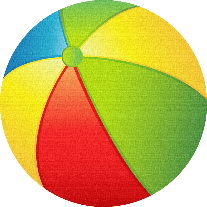 Общеразвивающие упражненияКомплекс № 1 (с мячом) 1. "Мяч над головой" И.п. основная стойка (пятки вместе, носки врозь), мяч в обеих руках внизу 1-поднять мяч вверх 2-опустить мяч за голову 3-поднять мяч вверх 4-исходное положение (8-10 раз) 2. "Отбивание мяча" И.п. стойка ноги на ширине плеч, мяч в обеих руках у груди броски мяча о пол и ловля его. Выполняется в произвольном темпе (8-10 раз) 3."Повороты с мячом" И.п. стойка ноги слегка расставлены, мяч у груди Поворот вправо (влево), ударить мячом о пол, поймать его. Выполняется в произвольном темпе несколько раз подряд (по 4 раза в каждую сторону) 4. "Вертушка"И.п. – лёжа на спине, мяч в обеих руках за головой. Повернуться на живот, мяч в прямых руках, повернуться на спину, вернуться в исходное положение. (8 раз) 5. "Приседания с мячом"И.п. стойка ноги врозь, мяч в согнутых руках перед грудью броски мяча вверх и ловля его двумя руками. Темп выполнения произвольный. (8-10 раз) 6. И.п. основная стойка (пятки вместе, носки врозь), мяч внизу 1-2 присесть, мяч вынести вперёд 3-4 исходное положение (8-10 раз) 7. "Прыжки вокруг мяча" И.п. – стоя ноги слегка расставлены, мяч на полу. Прыжки на двух ногах вокруг мяча в обе стороны с небольшой паузой. Повторить 3-4 разаКОМПЛЕКС № 2 (без предметов) 1. "Регилировщик"И.п. основная стойка (пятки вместе, носки врозь), руки вдоль туловища 1-шаг вправо, руки в стороны 2-руки вверх 3-руки в стороны 4-исходное положение. То же влево (8-10 раз) 2. "Повороты" И.п. стойка ноги врозь, руки на поясе 1-поворот вправо (влево), отвести правую (левую) руку вправо (влево) 2-вернуться в исходное положение (8-10 раз) 3. "Наклоны" И.п. стойка ноги на ширине плеч, руки внизу 1-руки в стороны 2-наклониться вперёд, коснуться пальцами рук правого носка 3-выпрямиться, руки в стороны 4-исходное положение То же, но коснуться левого носка (по 6 раз) 4. И.п. – лёжа на животе, руки прямые 1-2-прогнуться, руки вперёд-вверх 3-4-исходное положение (8 раз) 4."Уголок" И.п. сидя на полу, руки в упоре сзади 1-поднять прямые ноги вверх-вперёд (угол) 2-исходное положение плечи не проваливать (8 раз)5."Присядания"  И.п. основная стойка (пятки вместе, носки врозь), руки на поясе. 1-2-приседая, колени развести в стороны, руки вперёд 3-4-выпрямиться, исходное положение (8-10 раз) 6."Петрушка" И.п. стойка ноги вместе, руки на поясе 1-прыжком ноги врозь руки в стороны 2-исходное положение прыжки выполняются на счёт 1-8 несколько раз подряд в чередовании с небольшой паузой между ними 7. "Петушок"И.п. основная стойка 1-поднять руки вверх (вдох), 2-опустить вниз (выдох) со словами "Ку-ка-ре-ку" (4-6 раз)Виды основных движений1.Прыжки через скакалку.2.Подбрасывание  мяча вверх и ловля его. Повтор 10-15 раз.3. Ползание на четвереньках змейкой между предметами (кубики, любые другие игрушки). 4. Ходьба с высоким подниманием колена по кругу.